附件16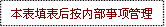 外场试验人员政审表此表格留存试验申请部门，试验结束后交保密办。序号姓名部门性别政治面貌身份证号码职务或职称试验队岗位政审情况手机号码手机品牌备注     经审查以上同志政治合格，同意参加外场试验（单位盖章）：                   日期：       经审查以上同志政治合格，同意参加外场试验（单位盖章）：                   日期：       经审查以上同志政治合格，同意参加外场试验（单位盖章）：                   日期：       经审查以上同志政治合格，同意参加外场试验（单位盖章）：                   日期：       经审查以上同志政治合格，同意参加外场试验（单位盖章）：                   日期：       经审查以上同志政治合格，同意参加外场试验（单位盖章）：                   日期：       经审查以上同志政治合格，同意参加外场试验（单位盖章）：                   日期：       经审查以上同志政治合格，同意参加外场试验（单位盖章）：                   日期：       经审查以上同志政治合格，同意参加外场试验（单位盖章）：                   日期：       经审查以上同志政治合格，同意参加外场试验（单位盖章）：                   日期：       经审查以上同志政治合格，同意参加外场试验（单位盖章）：                   日期：       经审查以上同志政治合格，同意参加外场试验（单位盖章）：                   日期：  